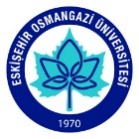 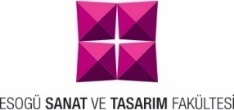 ESKİŞEHİR OSMANGAZİ ÜNİVERSİTESİSANAT VE TASARIM FAKÜLTESİ“HAYATA BAĞLI OL” ÖDÜLLÜ AFİŞ TASARIMI YARIŞMASIBAŞVURU  FORMUBAŞVURU SAHİBİNİNEser Bilgileri*Katılımcılar başvuru formunda verdikleri bilgilerin ve eser görsellerinin doğruluğundan sorumludur. Lütfen ekteki “Başvuru Koşulları”nı okuduktan sonra belirtilen yeri imzalayınız.         “HAYATA BAĞLI OL” ÖDÜLLÜ AFİŞ TASARIMI YARIŞMASIBaşvuru KoşullarıYarışmanın konusu, madde ve teknoloji bağımlılığının insan sağlığında, insan ilişkilerinde ve toplumda yarattığı maddi ve manevi olumsuz etkilerin, yol açtığı hasarların tasarım diliyle ortaya konulması, özellikle üniversite gençliği arasında görsel iletişim diliyle bu konuda farkındalığın arttırılmasıdır. Bu bağlamda yarışmanın ismi “Hayata Bağlı Ol” şeklinde belirlenmiştir. Afiş tasarımının içeriğinde kullanılan her türlü materyal/materyallerin bizzat katılımcı tarafından üretilmiş olması veya kullanım haklarının katılımcıda olması gerekmektedir. Afiş tasarımının daha önce herhangi bir yarışmaya katılmamış, afişin tamamı ya da bir bölümü kopya edilmemiş, özgün ve telif haklarının satılmamış olması gerekmektedir. Bu kurala uymayan afiş tasarımları değerlendirmeye alınmayacaktır.Yarışma tamamlanıp ödül veya sergileme hakkı kazansa dahi yarışmaya gönderilen tasarımlar 4.ve 5.maddelerdeki hükümleri taşımadığı anlaşıldığında yarışmacı ihraç edilir ve verilen ödül varsa yasal faizi ile geri alınır. Telif haklarının ihlali nedeniyle doğacak her türlü ve mali sorumluluk yarışmacıya aittir.Afişlerde slogan kullanma zorunluğu yoktur. Ancak slogan kullanılacaksa Türkçe olmasına, bağımlılığa özendirici olmamasına ve başka yerde kullanılmamış olmasına dikkat edilmelidir.  Afiş tasarımlarında, uyuşturucu madde ve uyuşturucu madde kullanımını gösteren görsel ya da görseller veya kullanım şekli hakkında bilgi veren ifadeler kesinlikle kullanılmamalıdır.Afişlerin hiçbir bölümünde reklam içerikli veya sponsora ait olabilecek logo ve herhangi bir markayı temsil edebilecek görsel içerik bulunmamalıdır. Afişler dijital ortamda hazırlanmalıdır. Çalışmalar için teknik serbesttir, ancak basım, çoğaltım ve dijital ortamda yayımlamaya uygun olmalıdır. Tasarımlar işletim sistemi sınırlaması olmadan; tasarım yazılımları (Adobe Illustrator (Ai), Corel Draw, Adobe Photoshop vb.) kullanılarak yapılmalıdır.Afiş tasarımları 50x70 cm ölçülerinde dikey olarak çalışılmalıdır. Söz konusu ölçü dışında yapılan afişler değerlendirilmeye alınmayacaktır.Afişler CMYK modunda 300 dpi çözünürlükte hazırlanmalı, JPEG ve PDF (Orijinal boyutunda ve sıkıştırılmamış baskıya uygun PDF formatında, High Quality Print) uzantılı belge olarak herhangi bir sıkıştırma yapılmaksızın gönderilmelidir. Tasarımda kullanılacak görseller de baskıya uygun çözünürlükte (300 dpi) olmalıdır.Katılımcılar https://stf.ogu.edu.tr/hayatabagliolyarisma web sayfasında yer alan “Başvuru Formu”nu eksiksiz doldurmalıdır. İmzalı başvuru formu bulunmayan başvurular geçersiz sayılacaktır.Afiş tasarımı ogustfhayatabagliol@gmail.com adresine “Başvuru Formu” (imzalı) ile birlikte imzalı olarak 27 Mart 2022 / Saat 17.00 tarih ve saatine kadar gönderilmelidir. Katılımcılar, yarışmaya başvurmakla katılma koşullarını ve jüri kararlarını kabul etmiş sayılırlar.Katılımcılara “Katılım Belgesi” sergi bitiminde e-posta ile gönderilecektir. TC. Osmangazi Üniversitesi Rektörlüğü, hazırlanan ürün ve hizmetlerden kaynaklanan telif hakkı ihlallerinden sorumlu tutulamaz.Eserin/eserlerin ve içeriğinde kullanılan her türlü materyal/materyallerin tarafımca üretildiğini veya kullanım haklarının tarafımda olduğunu, daha önce benzer nitelikle bir yarışmaya katılmadığını, özgün ve telif haklarının satılmamış olduğunu taahhüt ederim.Yarışma Şartnamesi tarafımca okunmuş olup, telif haklarının 5846 sayılı Fikir ve Sanat Eserleri Kanunu kapsamında TC. Osmangazi Üniversitesi Sanat ve Tasarım Fakültesi Dekanlığına geçeceği başta olmak üzere tüm şartlarını kabul ederim.   Tarih:   Ad Soyad:                                     İmza:  https://stf.ogu.edu.tr/    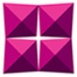 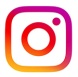                https://www.instagram.com/esogu_sanat_ve_tasarim/       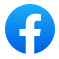 https://www.facebook.com/esogustf Adı Soyadı Telefon numarasıE-posta AdresiAdresiÖğrenim Gördüğü KurumKısa Özgeçmiş (En fazla 180 kelime)Kısa Özgeçmiş (En fazla 180 kelime)Kısa Özgeçmiş (En fazla 180 kelime)Kısa Özgeçmiş (En fazla 180 kelime)Adı (Varsa)Kullanılan Teknik ve Yazılımlar